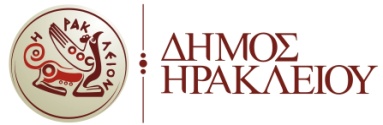 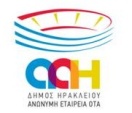 ΕΝΤΥΠΟ Β:  ΠΡΟΓΡΑΜΜΑΤΙΣΜΟΣ ΟΜΑΔΙΚΩΝ ΠΡΟΓΡΑΜΜΑΤΩΝ   ΓΥΜΝΑΣΤΗΡΙΟ ΔΑΠΚΗ :ΓΥΜΝΑΣΤΗΡΙΟ ΠΑΓΚΡΗΤΙΟ:(Παρακαλούμε επιλέξτε τα προγράμματα που σας ενδιαφέρουν ΜΟΝΟ σε ένα γυμναστήριο  με Χ στο κουτάκι της ΕΠΙΛΟΓΗΣ – Ακολουθεί κωδικοποίηση )ΕΝΤΥΠΟ Γ:  ΚΩΔΙΚΟΠΟΙΗΣΗ ΟΜΑΔΙΚΩΝ ΠΡΟΓΡΑΜΜΑΤΩΝ  ΓΥΜΝΑΣΤΗΡΙΟ  ΔΑΠΚΗ:ΓΥΜΝΑΣΤΗΡΙΟ ΠΑΓΚΡΗΤΙΟ ΣΤΑΔΙΟ:(Παρακαλούμε επιλέξτε τα προγράμματα που σας ενδιαφέρουν ΜΟΝΟ σε ένα γυμναστήριο   σύμφωνα με την κωδικοποίηση τους – για περισσότερες πληροφορίες σχετικά με τα προγράμματα και τις ώρες  έχουν αναρτηθεί στο site της www.aahaeota.gr)Οδηγίες συμπλήρωσης:   Από το ΕΝΤΥΠΟ Γ επιλέξτε τα ομαδικά προγράμματα που σας ενδιαφέρει να παρακολουθήσετε και σημειώστε τον κωδικό των προγραμμάτων.Επιλέξτε στην στήλη ΕΠΙΛ (Επιλογή) του ΕΝΤΥΠΟΥ Β τα προγράμματα που σας ενδιαφέρουν και δηλώστε τα στο έντυπο Α με ένα Χ.Στείλετε  το συμπληρωμένο ΕΝΤΥΠΟ Β σε μορφή *.pdf  στο γυμναστήριο από το οποίο επιλέξατε τα ομαδικά προγράμματα:για το Δημοτικό γυμναστήριο Παγκρητίου:  paggym@aahaeota.gr (πληροφορίες: 2810264560)για το Δημοτικό γυμναστήριο ΔΑΠΚΗ:  dapkhrec@aahaeota.gr  (πληροφορίες: 2810215080)Παρακαλούμε τα μέλη να δηλώνουν ημέρες και ώρες που θα κάνουν πραγματικά χρήση των υποδομών των γυμναστηρίων έτσι ώστε να διασφαλιστεί ότι παρά τους περιορισμούς λόγω των μέτρων για τον COVID19, όλα τα μέλη θα είναι δυνατόν να συμμετάσχουν στο πρόγραμμα άθλησης. Για πληροφορίες μπορείτε να επικοινωνείτε με τα τηλέφωνα της γραμματείας των  γυμναστηρίων (Δευτέρα έως Παρασκευή 10:00 – 16:00).ΟΝΟΜΑΤΕΠΩΝΥΜΟΑΡΙΘΜΌΣ ΜΕΛΟΥΣΔΙΕΥ. ΚΑΤΟΙΚΙΑΣEMAILKINΗΤΟ ΤΗΛΕΦΩΝΟ1ΗΜΕΡΑΠΡΟΓΕΠΙΛΠΡΟΓΕΠΙΛΠΡΟΓΕΠΙΛΠΡΟΓΕΠΙΛΠΡΟΓΕΠΙΛΔΕΥΤΕΡΑΔ-ΔΑΔ-ΔΒΔ-ΔΓΔ-ΔΔΔ-ΔΕΤΡΙΤΗΔ-ΤΑΔ-ΤΒΔ-ΤΓΔ-ΤΔΔ-ΤΕΤΕΤΑΡΤΗΔ-ΤΕΑΔ-ΤΕΒΔ-ΤΕΓΔ-ΤΕΔΔ-ΤΕΕΠΕΜΠΤΗΔ-ΠΑΔ-ΠΒΔ-ΠΓΔ-ΠΔΔ-ΠΕΠΑΡΑΣΚΕΥΗΔ-ΠΑΡΑΔ-ΠΑΡΒΔ-ΠΑΡΓΔ-ΠΑΡΔΔ-ΠΑΡΕΗΜΕΡΑΠΡΟΓΕΠΙΛΠΡΟΓΕΠΙΛΠΡΟΓΕΠΙΛΠΡΟΓΕΠΙΛΠΡΟΓΕΠΙΛΔΕΥΤΕΡΑΠ-ΔΑΠ-ΔΒΧΠ-ΔΔΠ-ΔΕΤΡΙΤΗΠ-ΤΑΠ-ΤΒΧΠ-ΤΔΠ-ΤΕΤΕΤΑΡΤΗΠ-ΤΕΑΠ-ΤΕΒΧΠ-ΤΕΔΠ-ΤΕΕΠΕΜΠΤΗΠ-ΠΑΠ-ΠΒΧΠ-ΠΔΠ-ΠΕΠΑΡΑΣΚΕΥΗΠ-ΠΑΡΑΠ-ΠΑΡΒΧΠ-ΠΑΡΔΠ-ΠΑΡΕΩΡΑΔΕΥΤΕΡΑΤΡΙΤΗΤΕΤΑΡΤΗΠΕΜΠΤΗΠΑΡΑΣΚΕΥΗ08:45-09:30ΟΡΘΟΣΩΜΙΑ(Δ-ΔΑ)ΓΕΝΙΚΗ ΓΥΜΝ.(Δ-ΤΑ)ΟΡΘΟΣΩΜΙΑ(Δ-ΤΕΑ)ΓΕΝΙΚΗ ΓΥΜΝ.(Δ-ΠΑ)PILATES(Δ-ΠΑΡΑ)09:45-10:30PILATES(Δ-ΔΒ)PILATES(Δ-ΤΒ)PILATES(Δ-ΤΕΒ)PILATES(Δ-ΠΒ)CROSS TRAINING (Δ-ΠΑΡΒ)17:30-18:30PILATES(Δ-ΔΓ)PILATES(Δ-ΤΓ)PILATES(Δ-ΤΕΓ)DANCE AEROBIC(Δ-ΠΓ)PILATES(Δ-ΠΑΡΓ)18:45-19:30DANCE AEROBIC(Δ-ΔΔ)FUNCTIONAL(Δ-ΤΔ)CROSS TRAINING(Δ-ΤΕΔ)CROSS TRAINING(Δ-ΠΔ)CROSS TRAINING(Δ-ΠΑΡΔ)19:45-20:30CROSS TRΑΙNING(Δ-ΔΕ)ΤΑΒΑΤΑ TRAINING(Δ-ΤΕ)PILATES(Δ-ΤΕΕ)PILATES(Δ-ΠΕ)TABATA TRAINING(Δ-ΠΑΡΕ)ΩΡΑΔΕΥΤΕΡΑΤΡΙΤΗΤΕΤΑΡΤΗΠΕΜΠΤΗΠΑΡΑΣΚΕΥΗ08:45-09:30PILATES(Π-ΔΑ)ΓΕΝΙΚΗ ΓΥΜΝ.(Π-ΤΑ)PILATES(Π-TEΑ)ΓΕΝΙΚΗ ΓΥΜΝ.(Π-ΠΑ)ΓΕΝΙΚΗ ΓΥΜΝ.(Π-ΠΑΡΑ)09:45-10:30HIΙT(Π-ΔΒ)PILATES(Π-ΤΒ)HIΙT(Π-ΤΕΒ)ΟΡΘΟΣΩΜΙΑ(Π-ΠΒ)PILATES(Π-ΠΑΡΒ)17:30-18:30PILATES 18:45-19:30(Π-ΔΔ)ΓΕΝΙΚΗ ΓΥΜΝ. 18:45-19:30(Π-ΤΔ)BODY PUMP17:30-18:30(Π-ΤΕΔ)ΗΙΙΤ17:30-18:15(Π-ΠΔ)BODY PUMP 18:45-19:30(Π-ΠΑΡΔ)ABS-GLUTES19:45-20:30(Π-ΔΕ)ABS-GLUTES19:45-20:30(Π-ΤΕ)DANCE CARDIO18:45-19:30(Π-ΤΕΕ)PILATES18:45-19:30(Π-ΠΕ)DANCE CARDIO19:45-20:30(Π-ΠΑΡΕ)